Учитель: Шмарина Н.П.       Предмет, класс:Курс внеурочной деятельности «Путешествие по России», 3 «Г» классТема занятия:Путешествие во Владимир.Тип текста: сплошнойТекст: ВладимирГород Владимир является административным центром Владимирской области. Это древняя столица Северо-Восточной Руси.Город Владимир был основан в 1108 году Владимиром Мономахом на берегу рекиКлязьмы.Входит в туристический маршрут «Золотое кольцо России».Здесь много известных достопримечательностей и исторических памятников. Например, Золотые ворота этого города являются главным символом Владимира.  Изначально они выполняли функцию парадного въезда в город, в древние времена ворота открывались исключительно для знатных гостей.  Известен всему миру Успенский собор, он считается одним из древнейших сооружений. Дмитриевский собор-настоящий шедевр древнерусского зодчества.На его стенах несколько сотен удивительных резных изображений.В настоящее время Владимир- промышленный, экономический, духовный, культурный, образовательный город.Задания к тексту:Задание 1.Заполни пропуски в предложениях, записанных ниже.Город _______________является административным центром ___________________области. Это древняя столица Северо-Восточной _________. Город Владимир был основан в ________ году _____________________________на берегу реки ____________. Входит в туристический маршрут ___________________________________.После выполнения задания проверь по тексту правильно ли ты записал(а) пропущенные слова.Компетентностная область: находить и извлекать информацию.Объект оценки: находить и извлекать несколько единиц информации.Задание 2.Рассмотри изображения. Прочитай отрывок текста о каждой достопримечательности. Найди её и подпиши название.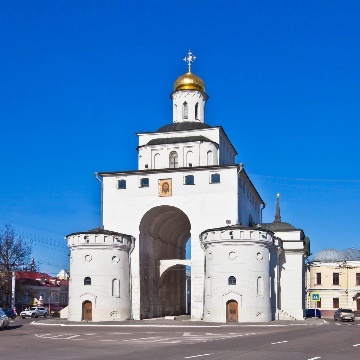 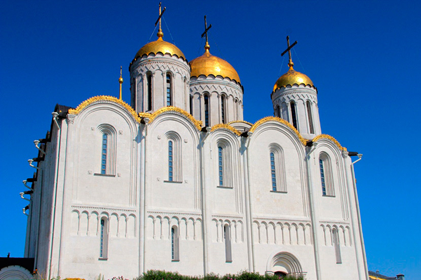 __________________                      ___________________________________________                      _________________________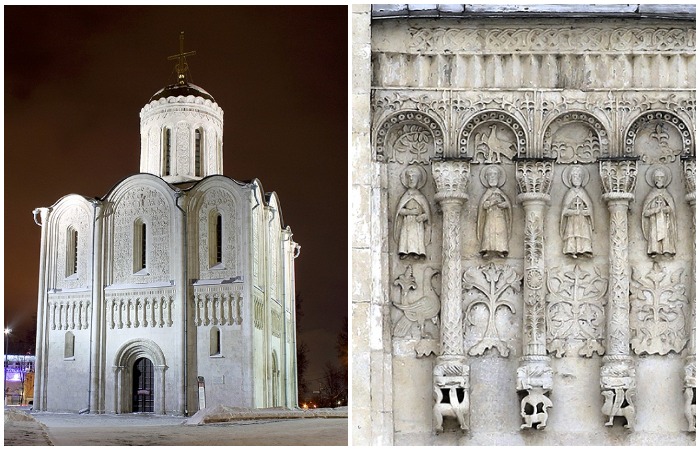             _______________________________                              _______________________________Компетентностная область:интегрировать и интерпретировать информацию.Объект оценки:соотносить визуальное изображение с вербальным текстомЗадание 3.Найди и подчеркни в тексте ответ на вопрос: «Какую функцию изначально  выполняли Золотые ворота?»Компетентностная область:находить и извлекать информацию.Объект оценки:находить и извлекать однуединицу информации.Задание 4.Соедини линиями слова с их толкованием.Компетентностная область: интегрировать и интерпретировать информацию.Объект оценки:устанавливать связи междупонятием и его описанием.Задание 5.  Обсудите прочитанное в группе. Подготовьте мини – сообщение.Компетентностная область: использовать информацию из текста.Объект оценки:использовать информацию изтекста для решенияпрактической задачи.